الهيئة الفرعية للمشورة العلميةوالتقنية والتكنولوجيةالاجتماع الرابع والعشرونمونتريال، كندا، 17 إلى 22 أغسطس/آب 2020البند 2 من جدول الأعمال المؤقت*جدول الأعمال المؤقت المشروحمقدمةسيعقد الاجتماع الرابع والعشرون للهيئة الفرعية للمشورة العلمية والتقنية والتكنولوجية في مونتريال، كندا، في مقر منظمة الطيران المدني الدولي (الايكاو)، من 17 إلى 22 أغسطس/آب 2020. وسيبدأ تسجيل المشاركين في الساعة العاشرة صباح الأحد 16 أغسطس/آب 2020.وأنشئت الهيئة الفرعية بموجب المادة 25 من اتفاقية التنوع البيولوجي. وبالإضافة إلى ذلك، ينص بروتوكول ناغويا في المادة 27 منه على أنه يجوز لأي هيئة فرعية تنشئها الاتفاقية أو تنشأ بموجبها أن تخدم بروتوكول ناغويا. وبالمثل، ينص بروتوكول قرطاجنة في المادة 30 منه على أنه يجوز لأي هيئة فرعية تنشئها الاتفاقية أو تنشأ بموجبها أن تخدم البروتوكول، إذا قرر ذلك مؤتمر الأطراف العامل كاجتماع للأطراف في بروتوكول قرطاجنة.والغرض من هذه الوثيقة هو تيسير الأعمال التحضيرية للاجتماع من جانب الأطراف والمراقبين.البند 1 -	افتتاح الاجتماعسيُفتتح الاجتماع في الساعة 10:00 صباحا من يوم الاثنين 17 أغسطس/آب 2020. وسيدلي ببيان رئيس الهيئة الفرعية والأمينة التنفيذية.البند 2 -	الشؤون التنظيميةانتخاب أعضاء المكتبعملا بالفقرة 3 من المادة 26 من نظامه الداخلي، انتخب مؤتمر الأطراف في اجتماعه الرابع عشر، الذي عقد في شرم الشيخ، مصر، في نوفمبر/تشرين الثاني 2018، السيد إيزيكيو بنيتز دياز (المكسيك) رئيسا للهيئة الفرعية لفترة ولاية تمتد حتى الاجتماع الخامس عشر لمؤتمر الأطراف.وعقب الانتخابات التي عقدت في الاجتماعين الثاني والعشرين والثالث والعشرين للهيئة الفرعية، وتلاهما رسائل من حكومتي بيلاروس وأوكرانيا، سيتألف مكتب الاجتماع الرابع والعشرين للهيئة الفرعية من الأعضاء التالية أسماؤهم: السيد آدمز توسان (سانت لوسيا)؛ والسيدة هيلينا براون (أنتيغوا وباربودا)، مناوبة لبروتوكول ناغويا عن سانت لوسيا؛ والسيدة مارينا فون ويسنبرغ (فنلندا)؛ والسيدة تيا ستيفنس (أستراليا)؛ والسيد غوتى فويت-هانسن (النرويج)، مناوب لبروتوكول قرطاجنة وبروتوكول ناغويا عن أستراليا؛ والسيد العربي سباعي (المغرب)؛ والسيدة ماري-ماي موزونغيل (سيشيل)؛ والسيد مصطفى فودة (مصر)، مناوب لبروتوكول ناغويا عن المغرب؛ والسيد كونشاي فيماكونغ (جمهورية لاو الشعبية الديمقراطية)؛ والسيدة غون سيسيور (بالاو)؛ والسيدة سنكا برودانوفتش (البوسنة والهرسك)؛ والسيد فلودومير دوماشلينتس (أكرونيا)؛ والسيد دزيمتري لوكاشنتس (بيلاروس)، مناوب لبروتوكول قرطاجنة عن البوسنة والهرسك.ومن أجل الأخذ بمدد عضوية متداخلة داخل المكتب، ستنتخب الهيئة الفرعية خمسة أعضاء جدد للعمل في المكتب لمدة عضوية تبدأ من نهاية الاجتماع الرابع والعشرين وتنتهي في نهاية الاجتماع الخامس والعشرين، وسيحل هؤلاء الأعضاء الجدد محل الأعضاء المنتهية ولايتهم من فنلندا وأنتيغوا وبربودا والمغرب وأوكرانيا وجمهورية لاو الديمقراطية الشعبية.وسيُنتخب أحد أعضاء المكتب للعمل كمقرر للاجتماع على أساس توصية من المكتب.إقرار جدول الأعمال وتنظيم العملأعدت الأمينة التنفيذية مشروع جدول الأعمال المؤقت للاجتماع الرابع والعشرين للهيئة الفرعية بالتشاور مع المكتب.وستُدعى الهيئة الفرعية إلى النظر في جدول الأعمال المؤقت لاجتماعها الرابع والعشرين (CBD/SBSTTA/24/1) لإقراره والموافقة على تنظيم العمل المقترح (المرفق الأول). وتمشيا مع الميزانية التي اعتمدها مؤتمر الأطراف، يُقترح النظر في جميع بنود جدول الأعمال في جلسات عامة (انظر المرفق الأول). وستُعرض بنود مختارة من جدول الأعمال من خلال عرض رئيسي تمشيا مع مقررات مؤتمر الأطراف ومع مراعاة الخبرات المكتسبة من الاجتماعات السابقة للهيئة الفرعية.وترد قائمة بوثائق ما قبل الدورة للاجتماع في المرفق الثاني.البند 3 -	الإطار العالمي للتنوع البيولوجي لما بعد عام 2020اعتمد مؤتمر الأطراف، في اجتماعه الرابع عشر، العملية التحضيرية لوضع الإطار العالمي للتنوع البيولوجي لما بعد عام 2020 (المقرر 14/34، المرفق) وطلب إلى الهيئة الفرعية للمشورة العلمية والتقنية والتكنولوجية أن تساهم في اجتماعيها الثالث والعشرين والرابع والعشرين في إعداد الإطار العالمي للتنوع البيولوجي لما بعد عام 2020، وفي دعم العمل الذي يضطلع به الفريق المفتوح العضوية العامل بين الدورات (المقرر 14/34، الفقرة 16). ويتطلب المقرر 14/34 أن تكون العملية التحضيرية قائمة على المعارف وأن تتضمن نصا على العمل التحليلي الذي أعد وفقا للتوصية 21/1 الصادرة عن الهيئة الفرعية للمشورة العلمية والتقنية والعلمية والتكنولوجية والمقرر 14/35. ومن بين المصادر الرئيسية للمعلومات المحددة هناك التقارير الوطنية، والتقييمات التي أعدها المنبر الحكومي الدولي للعلوم والسياسات في مجال التنوع البيولوجي وخدمات النظم الإيكولوجية والهيئات الأخرى والمؤلفات ذات الصلة التي استعرضها النظراء فضلا عن الإصدار الخامس من نشرة التوقعات العالمية للتنوع البيولوجي. ويوفر المقرر 14/1 (الفقرة 9) والمقرر 14/35 (الفقرتان 1 و5) المزيد من المواصفات في هذا الصدد. وطُلب إلى الرئيسين المشاركين للفريق العامل المفتوح العضوية المعني بالإطار العالمي للتنوع البيولوجي لما بعد عام 2020 تقديم المزيد من الإرشادات بشأن عناصر العمل لوضع الإطار العالمي للتنوع البيولوجي لما بعد عام 2020 الذي ستضطلع به الهيئة الفرعية للمشورة العلمية والتقنية والعلمية والتكنولوجية في اجتماعها الرابع والعشرين بهدف دمج نتائج تلك الاجتماعات إلى جانب اعتبارات أخرى في مشروع الإطار (المقرر 14/34، الفقرة 19). ودعا الفريق العامل المعني بالإطار العالمي للتنوع البيولوجي لما بعد عام 2020 في اجتماعه الأول، بالإشارة إلى نتائج تقرير التقييم العالمي بشأن التنوع البيولوجي وخدمات النظم الإيكولوجية الذي أعده المنبر الحكومي الدولي للعلوم والسياسات في مجال التنوع البيولوجي وخدمات النظم الإيكولوجية، الهيئة الفرعية لتقديم عناصر تتعلق بالإرشادات بشأن غايات محددة، وأهداف محددة وقابلة للقياس وقابلة للتحقيق وقائمة على النتائج ومحددة زمنيا (SMART) ومؤشرات وخطوط أساس وأطر رصد تتعلق بمحركات فقدان التنوع البيولوجي لتحقيق التغيير التحويلي، ضمن نطاق الأهداف الثلاثة للاتفاقية (التوصية 1/1 الصادرة عن الفريق العامل المعني بالإطار العامي للتنوع البيولوجي لما بعد عام 2020، الفقرة 7).ونظرت الهيئة الفرعية للمشورة العلمية والتقنية والتكنولوجية في اجتماعها الثالث والعشرين في قاعدة الأدلة العلمية والتقنية للإطار العالمي للتنوع البيولوجي لما بعد عام 2020، في ضوء المقررات 14/1 و14/34 و14/35 والتوصية 1/1 للفريق العامل المعني بالإطار العامي للتنوع البيولوجي لما بعد عام 2020، واعتمدت التوصية 23/1 للهيئة الفرعية للمشورة العلمية والتقنية والتكنولوجية، بما في ذلك مشروع مقرر لمؤتمر الأطراف. وفي تلك التوصية، قامت الهيئة الفرعية، من بين أمور أخرى، بما يلي:(أ)	رحبت بتقرير التقييم العالمي عن التنوع البيولوجي وخدمات النظم الإيكولوجية والتقارير الأخرى الصادرة عن المنبر الحكومي الدولي للعلوم والسياسات في مجال التنوع البيولوجي وخدمات النظم الإيكولوجية وكذلك التقارير الخاصة الصادرة عن الهيئة الحكومية الدولية المعنية بتغير المناخ، وأحاطت علما بالمعلومات المقدمة في مذكرة الأمينة التنفيذية بشأن قاعدة الأدلة للإطار العالمي للتنوع البيولوجي لما بعد عام 2020، ودعت الفريق العامل المعني بالإطار العالمي للتنوع البيولوجي لما بعد عام 2020 إلى مراعاة هذه المعلومات في مداولاته؛(ب)	أحاطت علما بالوثائق الإعلامية المقدمة عن المؤشرات، وطلبت إلى الأمينة التنفيذية أن تقدم الوثائق ذات الصلة لاستعراض النظراء، وأن تعد، بالتعاون مع الأعضاء الآخرين في شراكة مؤشرات التنوع البيولوجي، تحليلا لاستخدام المؤشرات في التقارير الوطنية السادسة، ومع الاستناد إلى هذه المعلومات وكذلك إلى الإسهامات المقدمة لاستعراض النظراء والمعلومات الأخرى ذات الصلة، أن تعد وثيقة تحدد نطاق المؤشرات الحالية ذات الصلة وخطوط الأساس والتواريخ المرجعية وغيرها من الوسائل الملائمة لرصد التغييرات في التنوع البيولوجي، ومؤشرات الفجوات، وعند الاقتضاء، خيارات لسد مثل هذه الفجوات ولإطار رصد للإطار العالمي للتنوع البيولوجي لما بعد عام 2020، مع مراعاة نتائج الاجتماع الثاني للفريق العامل المعني بالإطار العالمي للتنوع البيولوجي العالمي لما بعد عام 2020؛(ج)	طلبت إلى الأمينة التنفيذية أن تدعو إلى تقديم تقارير مكتوبة من الأطراف والجهات الأخرى تلتمس الآراء، وخاصة عن الأهداف والمؤشرات وخطوط الأساس المحتملة المتعلقة بمحركات فقدان التنوع البيولوجي وكذلك عن حفظ الأنواع وتعميم التنوع البيولوجي عبر القطاعات، وتجميع الآراء وإتاحتها لنظر الفريق العامل في اجتماعه الثاني والهيئة الفرعية في اجتماعها الرابع والعشرين.ونظر الفريق العامل المعني بالإطار العالمي للتنوع البيولوجي لما بعد عام 2020 في اجتماعه الثاني في المسودة الأولية للإطار العالمي للتنوع البيولوجي لما بعد عام 2020 ودعا الهيئة الفرعية إلى إجراء استعراض علمي وتقني للغايات والأهداف المحدثة؛ والمؤشرات وخطوط الأساس ذات الصلة لمشروع الإطار العالمي للتنوع البيولوجي، وكذلك التذييلات المنقحة للإطار، وتقديم مشورة إلى الفريق العامل في اجتماعه الثالث (التوصية 2/1 للفريق العامل، الفقرة 3). كما طلب إعداد عدد من الوثائق (الفقرات 4 و5 و6)، على النحو الوارد أدناه.وفي ضوء ما سبق، سيكون معروضا أمام الهيئة الفرعية:(أ)	الإصدار الخامس من نشرة التوقعات العالمية للتنوع البيولوجي وموجزها لمقرري السياسات (CBD/SBSTTA/24/2)؛(ب)	عناصر محدثة لمشروع الإطار العالمي للتنوع البيولوجي لما بعد عام 2020 (CBD/POST2020/PREP/2/1)، أعدها الرئيسان المشاركان للفريق العامل بدعم من الأمينة التنفيذية وتحت إشراف مكتبي الهيئة الفرعية للمشورة العلمية والتقنية والتكنولوجية ومؤتمر الأطراف، للعمل على تحديث، وفقا للتوصية 2/1 للفريق العامل، الفقرة 4، عناصر مشروع الإطار التي استعرضها الفريق العامل في اجتماعه الثاني، مع مراعاة مرفق تقرير الاجتماع والتقارير الواردة استجابة للإخطار 2019-108. وسيقوم الرئيسان المشاركان للفريق العامل بمواصلة تحديث هذه الوثيقة وتنقيحها لمراعاة نتائج الاجتماع الرابع والعشرين للهيئة الفرعية للمشورة العلمية والتقنية والتكنولوجية والاجتماعات الأخرى قبل إتاحتها لينظر فيها الفريق العامل في اجتماعه الثالث كمسودة أولية للإطار العالمي للتنوع البيولوجي تمشيا مع الطلب الوارد في التوصية 2/1 للفريق العامل، الفقرة 7؛(ج)	معلومات علمية وتقنية لدعم استعراض مشروع الإطار (CBD/SBSTTA/24/3) أعدتها الأمينة التنفيذية وفقا للتوصية 2/1 للفريق العامل، الفقرتان 3 و6، بناء على الوثيقة المشار إليها في الفقرة الفرعية (ب) أعلاه وبدعم من وثيقة إعلامية تحتوي على تحليلات للروابط بين الغايات والأهداف المقترحة وإطار الرصد المقترح للإطار العالمي للتنوع البيولوجي لما بعد عام 2020 وأهداف التنمية المستدامة في نطاق الاتفاقية؛(د)	الجداول المحدثة الواردة في تذييلات مشروع الإطار (CBD/SBSTTA/24/2/Add.1) التي أعدها الرئيسان المشاركان للفريق العامل والأمينة التنفيذية وفقا للتوصية 2/1 للفريق العامل، الفقرة 5، استنادا إلى الوثيقة CBD/WG2020/3/3/Add.1 والمحدثة في ضوء نتائج الاجتماع الثاني للفريق العامل، ومع مراعاة التقارير الواردة استجابة للإخطار 2019-108؛(هـ)	وثيقة إعلامية أعدتها الأمينة التنفيذية بالتعاون مع أعضاء شراكة مؤشرات التنوع البيولوجي عملا بالتوصية 23/1 للهيئة الفرعية، الفقرة 13، التي تحدد نطاق المؤشرات أو خطوط الأساس أو تواريخ خط الأساس القائمة ذات الصلة أو الطرائق الأخرى لرصد التغييرات في التنوع البيولوجي، والفجوات في المؤشرات، وعند الاقتضاء، خيارات لسد هذه الفجوات ولإطار رصد للإطار العالمي للتنوع البيولوجي لما بعد عام 2020، مع مراعاة نتائج الاجتماع الثاني للفريق العامل المفتوح العضوية المعني بالإطار العالمي للتنوع البيولوجي لما بعد عام 2020.وسيتم تقديم هذا البند من جدول الأعمال مع عرض للتقرير النهائي عن الإصدار الخامس من نشرة التوقعات العالمية للتنوع البيولوجي وإحاطة مقدمة من الرئيسين المشاركين للفريق العامل المعني بالإطار العالمي للتنوع البيولوجي لما بعد عام 2020 بشأن حالة تحضير الإطار.ومن المتوقع أن تستعرض الهيئة الفرعية الوثيقتين CBD/SBSTTA/24/3 وAdd.1 (العناصر المتعلقة بمكونات الغايات والأهداف وعناصر للرصد والمؤشرات)، مع مراعاة الوثيقتين CBD/SBSTTA/24/2 وCBD/POST2020/PREP/2/1، وتقديم توصيات إلى الفريق العامل المعني بالإطار العالمي للتنوع البيولوجي لما بعد عام 2020 في اجتماعه الثالث وإلى مؤتمر الأطراف في اجتماعه الخامس عشر، حسب الاقتضاء. ومن المتوقع أيضا أن تطلب الهيئة الفرعية إلى الرئيسين المشاركين للفريق العامل المفتوح العضوية والأمينة التنفيذية مراعاة نتائج مداولات الفريق عند إعداد وثائق أخرى للفريق العامل، بما في ذلك إعداد مسودة أولية للإطار العالمي للتنوع البيولوجي لما بعد عام 2020.البند 4-	البيولوجيا التركيبيةنظر مؤتمر الأطراف، في اجتماعه الرابع عشر، في مسألة البيولوجيا التركيبية على أساس نتائج اجتماع لفريق الخبراء التقنيين المخصص المعني بالبيولوجيا التركيبية (AHTEG) عقد في عام 2017 واعتمد المقرر 14/19. وفي ذلك المقرر، وافق مؤتمر الأطراف، من بين أمور أخرى، على أن هناك حاجة إلى مسح أفقي واسع ومنتظم ورصد وتقييم لأحدث التطورات التكنولوجية لاستعراض المعلومات الجديدة المتعلقة بالآثار الإيجابية والسلبية المحتملة للبيولوجيا التركيبية مقابل الأهداف الثلاثة للاتفاقية وأهداف بروتوكول قرطاجنة وبروتوكول ناغويا.وقرر مؤتمر الأطراف تمديد عمل فريق الخبراء التقنيين المخصص المعني بالبيولوجيا التركيبية، وتجديد عضويته، وكذلك المنتدى الإلكتروني المفتوح العضوية بشأن البيولوجيا التركيبية لدعم مداولات فريق الخبراء التقنيين المخصص، مع مراعاة العمل المتعلق بتقييم المخاطر بموجب بروتوكول قرطاجنة.وطُلب إلى فريق الخبراء التقنيين المخصص أن يقوم بما يلي:(أ)	تقديم المشورة بشأن العلاقة بين البيولوجيا التركيبية ومعايير تحديد المسائل الجديدة والناشئة (المقرر 9/29، الفقرة 12)؛(ب)	تناول مختلف جوانب التطورات التكنولوجية في مجال البيولوجيا التركيبية؛(ج)	التوصية بخيارات لإجراء المسح الأفقي المنتظم، ورصد وتقييم التطورات المشار إليها أعلاه.وطلب مؤتمر الأطراف إلى الهيئة الفرعية أن تنظر في عمل المنتدى الإلكتروني المفتوح العضوية وفريق الخبراء التقنيين المخصص المعني بالبيولوجيا التركيبية، وأن تحيط علما بالتحليل الأولي الذي أجرته الأمينة التنفيذية وأن تنظر في مزيد من التحليلات والمشورة من فريق الخبراء التقنيين المخصص بشأن العلاقة بين البيولوجيا التركيبية والمعايير الواردة في المقرر 9/29، الفقرة 12، من أجل المساهمة في استكمال التحليل المطلوب في المقرر 12/24، الفقرة 2.وسيكون معروضا أمام الهيئة الفرعية وثيقة تحتوي على موجز للأنشطة التي جرت بين الدورات المتعلقة بهذا البند من جدول الأعمال، بما في ذلك موجز لتقارير المعلومات ونتائج المناقشات الإلكترونية المنظمة في إطار المنتدى الإلكتروني المفتوح العضوية بشأن البيولوجيا التركيبية واجتماع فريق الخبراء التقنيين المخصص (CBD/SBSTTA/24/4). وسيتاح تقرير المناقشات الإلكترونية، وتوليفة لتقارير المعلومات والتقرير الكامل لاجتماع فريق الخبراء التقنيين المخصص كوثائق إعلامية. وبالإضافة إلى ذلك، عملا بتوصيتها 23/7، قد ترغب الهيئة الفرعية في أن تأخذ في الاعتبار مقترحين يتعلقان بالبيولوجيا التركيبية نُظر فيهما في اجتماعها الثالث والعشرين كجزء من عملية النظر في المسائل الجديدة والناشئة المحتملة.ومن المتوقع أن تستعرض الهيئة الفرعية المعلومات المقدمة وأن تقدم توصية لمؤتمر الأطراف في اجتماعه الخامس عشر.البند 5-	تقييم المخاطر وإدارة المخاطر المتعلقة بالكائنات الحية المحورةقرر مؤتمر الأطراف العامل كاجتماع للأطراف في بروتوكول قرطاجنة للسلامة الأحيائية، في المقرر 9/13، إنشاء عملية لتحديد وترتيب أولويات مسائل محددة تتعلق بتقييم مخاطر الكائنات الحية المحورة لينظر فيها اجتماع الأطراف بغية وضع مزيد من الإرشادات المتعلقة بتقييم المخاطر بشأن المسائل المحددة، مع مراعاة المرفق الأول للمقرر.وتشمل العملية ما يلي:(أ)	التكليف بإجراء دراسات لإرشاد عملية تطبيق المرفق الأول بالمقرر عن مسألتين: (1) الكائنات الحية المحورة التي تحتوي على محركات الجينات المحورة هندسيا و(2) الأسماك الحية المحورة؛(ب)	جمع وتوليف المعلومات ذات الصلة التي تقدمها الأطراف والحكومات الأخرى والشعوب الأصلية والمجتمعات المحلية والمنظمات ذات الصلة؛(ج)	مناقشة منظمة من خلال منتدى إلكتروني بشأن تقييم المخاطر وإدارة المخاطر؛(د)	اجتماع لفريق خبراء تقنيين مخصص، يُنشأ بموجب مقرر مؤتمر الأطراف 9/13 بالاختصاصات التالية:(1)	استعراض الدراسات المتعلقة بالكائنات الحية المحورة التي تحتوي على محركات الجينات المحورة هندسيا والأسماك الحية المحورة وإجراء تحليل وفقا للمرفق الأول بالمقرر، بدعم من البيانات الواردة في الدراسات؛(2)	النظر في الاحتياجات والأولويات لمزيد من الإرشادات والفجوات في الإرشادات الحالية التي حددتها الأطراف فيما يتعلق بالمواضيع المحددة لتقييم المخاطر وإعداد تحليل؛(3)	تقديم توصيات بشأن الحاجة إلى وضع إرشادات بشأن تقييم مخاطر الكائنات الحية المحورة التي تحتوي على محركات الجينات المحورة هندسيا والأسماك الحية المحورة، وبشأن أي تعديلات لازمة على المرفق الأول بالمقرر 9/13 الصادر عن مؤتمر الأطراف في بروتوكول قرطاجنة.وعُقدت المناقشات في المنتدى الإلكتروني بشأن تقييم المخاطر وإدارة المخاطر من 13 يناير/كانون الثاني إلى 1 فبراير/شباط 2020، بينما عُقد اجتماع فريق الخبراء التقنيين المخصص من 30 مارس/آذار إلى 3 أبريل/نيسان 2020.وسيكون معروضا أمام الهيئة الفرعية وثيقة تحتوي على موجز لأنشطة ما بين الدورات، بما في ذلك موجز لتقارير المعلومات، ونتائج المناقشات الإلكترونية المنظمة ونتائج اجتماع فريق الخبراء التقنيين المخصص (CBD/SBSTTA/24/5). وسيتم توفير كل من الدراسات التي تم التكليف بإجرائها، وتجميع التقارير المقدمة، والتقرير الخاص بالمنتدى الإلكتروني، وتقرير فريق الخبراء التقنيين المخصص كوثائق إعلامية.ومن المتوقع أن تستعرض الهيئة الفرعية المعلومات المقدمة وأن تقدم توصية إلى مؤتمر الأطراف العامل كاجتماع للأطراف في بروتوكول قرطاجنة في اجتماعه العاشر، بما في ذلك ما إذا كانت هناك حاجة إلى مواد إرشادية إضافية بشأن تقييم مخاطر (أ) الكائنات الحية المحورة التي تحتوي على محركات الجينات المحورة هندسيا، و(ب) الأسماك الحية المحورة.ولن تشارك في صنع القرار بشأن هذا البند خلال اجتماع الهيئة الفرعية إلا الأطراف في بروتوكول قرطاجنة.البند 6-	التنوع البيولوجي البحري والساحليرحب مؤتمر الأطراف، في اجتماعه الرابع عشر، بتقرير حلقة عمل الخبراء لوضع خيارات من أجل تعديل وصف المناطق البحرية المهمة إيكولوجيا أو بيولوجيا، ووصف مناطق جديدة، وتعزيز المصداقية العلمية والشفافية لهذه العملية (ديسمبر/كانون الأول 2017) وطلب إلى الأمينة التنفيذية أن تحدد، رهنا بتوافر الموارد المالية، خيارات لتعديل وصف المناطق البحرية المهمة إيكولوجيا أو بيولوجيا، ووصف مناطق جديدة، وتعزيز المصداقية العلمية لهذه العملية وشفافيتها، مع ملاحظة التقرير المذكور أعلاه والمرفق الثاني بالمقرر (المقرر 14/9، الفقرة 2).وتناول مؤتمر الأطراف، في المقرر 14/10، مسألة الحطام البحري والقمامة البحرية واللدائن البلاستيكية، وأقر بالحاجة إلى مواصلة العمل بشأن هذه المسألة، ورحب بعمل فريق الخبراء المفتوح العضوية المخصص التابع لجمعية الأمم المتحدة للبيئة والمعني بالقمامة البحرية، وطلب إلى الأمينة التنفيذية إبلاغ فريق الخبراء هذا بالعمل ذي الصلة الذي اضطلعت به الاتفاقية، وأيضا المساهمة، حسب الاقتضاء، في عمل فريق الخبراء هذا.وفي المقرر نفسه، تناول مؤتمر الأطراف الضوضاء تحت الماء الناجمة عن الأنشطة البشرية والتخطيط المكاني البحري، وطلب إلى الأمينة التنفيذية أن تواصل العمل على تجميع وتوليف المعلومات المتعلقة بهذه المسائل (المقرر 14/10، الفقرة 5).وفي المقرر نفسه أيضا، رحب مؤتمر الأطراف بأنشطة بناء القدرات والشراكة التي يسّرتها الأمينة التنفيذية من خلال مبادرة المحيطات المستدامة، وأعرب عن امتنانه لحكومات اليابان وفرنسا وجمهورية كوريا والسويد، وللاتحاد الأوروبي والعديد من الشركاء الآخرين لتقديمهم الدعم المالي والتقني، وطلب إلى الأمينة التنفيذية أن تواصل هذه الأنشطة، بما في ذلك بشأن مواضيع محددة تتعلق بالحفظ والاستخدام المستدام للتنوع البيولوجي البحري والساحلي (المقرر 14/10، الفقرة 8).ورحب مؤتمر الأطراف أيضا، في المقرر 14/10، بالجهود التعاونية بين الأمانة وبرنامج الأمم المتحدة للبيئة ومنظمة الأغذية والزراعة للأمم المتحدة والاتفاقيات وخطط العمل الإقليمية بشأن البحار وهيئات مصايد الأسماك الإقليمية ومشروعات/برامج النظم الإيكولوجية البحرية الكبيرة والمبادرات الإقليمية الأخرى ذات الصلة، لتعزيز التعاون عبر القطاعات على المستوى الإقليمي من أجل تسريع إحراز تقدم نحو تحقيق أهداف أيشي للتنوع البيولوجي وأهداف التنمية المستدامة ذات الصلة، بما في ذلك من خلال الحوار العالمي لمبادرة المحيطات المستدامة مع منظمات البحار الإقليمية وهيئات مصايد الأسماك الإقليمية، وطلب إلى الأمينة التنفيذية أن تحيل نتائج الاجتماعين الأول والثاني للحوار العالمي لمبادرة المحيطات المستدامة إلى العمليات العالمية والإقليمية ذات الصلة وأن تتعاون مع الأطراف والحكومات الأخرى والمنظمات ذات الصلة والجهات المانحة لتيسير تنفيذ هذه النتائج على أرض الواقع.وأخيرا، تناول مؤتمر الأطراف، في المقرر نفسه، مسألة تعميم التنوع البيولوجي في مصايد الأسماك، والتعاون مع منظمة الأمم المتحدة للأغذية والزراعة، وفريق خبراء مصايد الأسماك للجنة إدارة النظم الإيكولوجية في إطار الاتحاد الدولي لحفظ الطبيعة وطلب إلى الأمينة التنفيذية مواصلة هذا التعاون.وسيكون معروضا أمام الهيئة الفرعية وثيقة تقدم معلومات عن هذه المسائل (CBD/SBSTTA/24/6)، وفي المرفقات، خيارات لتعديل وصف المناطق البحرية المهمة إيكولوجيا أو بيولوجيا، ووصف مناطق جديدة، وتعزيز المصداقية العلمية لهذه العملية وشفافيتها.ومن المتوقع أن تنظر الهيئة الفرعية في هذه المعلومات وأن تعد توصيات لمؤتمر الأطراف في اجتماعه الخامس عشر.البند 7-	التنوع البيولوجي والزراعةفي الفقرة 24 (ب) من المقرر 14/30، طلب مؤتمر الأطراف إلى الأمينة التنفيذية استعراض تنفيذ المبادرة الدولية للحفظ والاستخدام المستدام للتنوع البيولوجي للتربة، بالتشاور مع منظمة الأغذية والزراعة للأمم المتحدة في إطار الشراكة العالمية من أجل التربة فضلا عن الشركاء الآخرين المهتمين، وتقديم مشروع محدث عن خطة عمل كي تنظر فيه الهيئة الفرعية للمشورة العلمية والتقنية والتكنولوجية في اجتماع يعقد قبل الاجتماع الخامس عشر لمؤتمر الأطراف.وسيكون معروضا أمام الهيئة الفرعية وثيقة تقدم موجزا للتقرير المتعلق بحالة المعارف بشأن التنوع البيولوجي للتربة أعدته منظمة الأغذية والزراعة ومشروع محدث عن خطة عمل المبادرة الدولية للحفظ والاستخدام المستدام للتنوع البيولوجي للتربة (SBSTTA/24/7). وسيكون تقرير منظمة الأغذية والزراعة الكامل عن حالة المعارف بشأن التنوع البيولوجي للتربة الذي يغطي الوضع الحالي والتحديات والإمكانيات، متاحا كوثيقة إعلامية.وسيتم تقديم هذا البند من جدول الأعمال مع عرض رئيسي من قبل منظمة الأغذية والزراعة عن استراتيجيتها بشأن تعميم التنوع البيولوجي عبر القطاعات الزراعية، وعن تقرير حالة المعارف المتعلقة بالتنوع البيولوجي للتربة الذي يغطي الوضع الحالي والتحديات والإمكانيات.ومن المتوقع أن تنظر الهيئة الفرعية في هذه المعلومات وأن تعد توصيات لمؤتمر الأطراف في اجتماعه الخامس عشر.البند 8 -	برنامج عمل المنبر الحكومي الدولي للعلوم والسياسات في مجال التنوع البيولوجي وخدمات النظم الإيكولوجيةطلب مؤتمر الأطراف، في المقرر 14/36، إلى الأمينة التنفيذية أن تعد لتنظر فيها الهيئة الفرعية للمشورة العلمية والتقنية والتكنولوجية، ولينظر فيها لاحقا مؤتمر الأطراف في اجتماعه الخامس عشر، مقترحات لطلب آخر للنظر فيه لإدراجه في برنامج العمل حتى عام 2030 للمنبر الحكومي الدولي للعلوم والسياسات في مجال التنوع البيولوجي وخدمات النظم الإيكولوجية بهدف دعم تنفيذ الإطار العالمي للتنوع البيولوجي لما بعد عام 2020. وفي المقرر نفسه، طلب مؤتمر الأطراف أيضا إلى الأمينة التنفيذية، عملا بالمقرر 12/25، أن تعد طرائق للنظر المنهجي في جميع نواتج المنبر الحكومي الدولي للعلوم والسياسات في مجال التنوع البيولوجي وخدمات النظم الإيكولوجية، مع الأخذ في الاعتبار نتائج استعراض المنبر الحكومي الدولي للعلوم والسياسات في مجال التنوع البيولوجي وخدمات النظم الإيكولوجية، بهدف تعظيم استخدامها في دعم تنفيذ الاتفاقية، وأن ترفع تقريرا إلى الهيئة الفرعية للمشورة العلمية والتقنية والتكنولوجية في اجتماع يعقد قبل الاجتماع الخامس عشر لمؤتمر الأطراف.وسيكون معروضا أمام الهيئة الفرعية وثيقة تتناول هذه الطلبات، مع مراعاة نتائج الاجتماع السابع للاجتماع العام للمنبر الحكومي الدولي للعلوم والسياسات في مجال التنوع البيولوجي وخدمات النظم الإيكولوجية، الذي عُقد في مايو/أيار 2019.وفي ضوء الطلبات المذكورة أعلاه، أعدت الأمينة التنفيذية الوثيقة CBD/SBSTTA/24/8 لتنظر فيها الهيئة الفرعية للمشورة العلمية والتقنية والتكنولوجية في اجتماعها الرابع والعشرين.ومن المتوقع أن تنظر الهيئة الفرعية في هذه المعلومات وأن تعد توصيات لمؤتمر الأطراف في اجتماعه الخامس عشر.البند 9-	التنوع البيولوجي والصحةطلب مؤتمر الأطراف، في المقرر 14/4، إلى الأمينة التنفيذية، رهنا بتوافر الموارد المالية، ودعا منظمة الصحة العالمية، بالتعاون، حسب الاقتضاء، مع الأعضاء الآخرين لفريق الاتصال المشترك المعني بالتنوع البيولوجي والصحة فضلا عن الشركاء الآخرين إلى القيام بما يلي:(أ)	إعداد مؤشرات وقياسات وأدوات متكاملة قائمة على العلم لقياس التقدم بشأن التنوع البيولوجي والصحة؛(ب)	وضع نُهج لتوجيه رسائل مستهدفة عن تعميم التنوع البيولوجي لقطاع الصحة، بما في ذلك كجزء من تنفيذ استراتيجية الاتصال العالمية ونُهج توجيه الرسائل على النحو المبين في المقرر 12/2؛(ج)	إعداد مشروع خطة عمل عالمية لتعميم الروابط بين التنوع البيولوجي والصحة في السياسات والاستراتيجيات والبرامج الوطنية والحسابات القومية، من أجل مواصلة دعم الأطراف في تعميم الروابط بين التنوع البيولوجي والصحة، استنادا إلى المقرر 13/6 والإرشادات المتعلقة بدمج اعتبارات التنوع البيولوجي في نُهج الصحة الواحدة، من بين النُهج الكاملة الأخرى.وطلب مؤتمر الأطراف أيضا إلى الأمينة التنفيذية، رهنا بتوافر الموارد، ودعا منظمة الصحة العالمية والأعضاء الآخرين في فريق الاتصال المشترك بين الوكالات المعني بالتنوع البيولوجي والصحة، والشركاء الآخرين، حسب الاقتضاء، إلى التعاون على:(أ)	تشجيع وتسهيل إجراء حوارات بشأن النُهج المتعلقة بالتنوع البيولوجي؛(ب)	عقد مزيد من حلقات العمل الإقليمية ودون الإقليمية لبناء القدرات بشأن المسائل المتعلقة بالصحة والتنوع البيولوجي في جميع المناطق؛(ج)	تجميع المعلومات عن البحوث والخبرات وأفضل الممارسات ذات الصلة بشأن عدد من المسائل؛(د)	استكشاف آلية من شأنها أن تيسر الحصول على المؤلفات العلمية والتقارير الأخرى عن الصحة والتنوع البيولوجي وتحديثها بانتظام، وتجميعها ونشرها، بغية دعم إعداد توجيهات الممارسات الجيدة.وسيكون معروضا أمام الهيئة الفرعية تقرير مرحلي عن هذه البنود (CBD/SBSTTA/24/9).وسيعرض هذا البند من جدول الأعمال مع عرض رئيسي من قبل ممثل منظمة الصحة العالمية.ومن المتوقع أن تنظر الهيئة الفرعية في هذه المعلومات وأن تعد توصيات لمؤتمر الأطراف في اجتماعه الخامس عشر.البند 10-	الأنواع الغريبة الغازيةقرر مؤتمر الأطراف، في المقرر 14/11، رهنا بتوافر الموارد، إنشاء فريق خبراء تقنيين مخصص لتقديم المشورة أو وضع عناصر إرشادات تقنية بشأن تدابير الإدارة المتعلقة بالأنواع الغريبة الغازية التي ستنفذها قطاعات واسعة لتيسير تحقيق الهدف 9 من أهداف أيشي للتنوع البيولوجي وما بعده:(أ)	طرائق لتحليل التكاليف إلى المنافع والفعالية من حيث التكلفة التي تنطبق على أفضل وجه على إدارة الأنواع الغريبة الغازية؛(ب)	طرائق وأدوات وتدابير لتحديد وتقليل المخاطر الإضافية المرتبطة بالتجارة الإلكترونية عبر الحدود في الكائنات الحية إلى أقصى حد والآثار الناجمة عنها؛(ج)	طرائق وأدوات واستراتيجيات إدارة الأنواع الغريبة الغازية، من حيث صلتها بمنع المخاطر المحتملة الناشئة عن تغير المناخ وما يرتبط به من كوارث طبيعية وتغيرات استخدام الأراضي؛(د)	تحليل المخاطر بشأن العواقب المحتملة لإدخال الأنواع الغريبة الغازية على القيم الاجتماعية، والاقتصادية والثقافية؛(هـ)	استخدام قواعد البيانات الحالية المتعلقة بالأنواع الغريبة الغازية وآثارها، لدعم الإبلاغ عن المخاطر.وطُلب إلى الأمينة التنفيذية عقد منتدى نقاش مفتوح على الإنترنت، لدعم مداولات فريق الخبراء التقنيين المخصص.وطُلب إلى الأمينة التنفيذية أيضا أن:(أ)	تقوم مع أمانة المجلس الاقتصادي والاجتماعي التابع للأمم المتحدة، ومنظمة الجمارك العالمية وكذلك فريق الاتصال المشترك بين الوكالات والمعني بالأنواع الغريبة الغازية، باستكشاف إمكانية إعداد نظام للتصنيف ووضع العلامات لشحنات الكائنات الحية التي تشكل خطرا أو مخاطر على التنوع البيولوجي المرتبط بالأنواع الغريبة الغازية، بحيث يكون متسقا ومنسجما مع الاتفاقات الدولية، ومكملا للمعايير الدولية القائمة ومتمشيا معها؛(ب)	تزيد من تيسير إعداد واستخدام المعلومات المتعلقة بمسارات الإدخال وأثرها، وذلك بالتعاون مع الشراكة العالمية للمعلومات المتعلقة بالأنواع الغريبة الغازية، مع مراعاة ضرورة رصد تدفق الأنواع الغريبة التي تُباع عن طريق التجارة الإلكترونية.وسيكون معروضا أمام الهيئة الفرعية وثيقة تتناول هذه المسائل (CBD/SBSTTA/24/10). وسيتاح التقرير الكامل لفريق الخبراء التقنيين المخصص كوثيقة إعلامية.ومن المتوقع أن تنظر الهيئة الفرعية في المعلومات المقدمة وأن تقدم توصية لمؤتمر الأطراف في اجتماعه الخامس عشر.البند 11-	شؤون أخرىفي إطار هذا البند، سيُدعى المشاركون إلى طرح أي مسائل أخرى ذات صلة بالاجتماع.البند 12-	اعتماد التقريرفي إطار هذا البند، ستنظر الهيئة الفرعية في تقريرها وتعتمده. ووفقا للممارسة المتبعة، تُدعى الهيئة الفرعية إلى أن تأذن للمقرر بإعداد التقرير النهائي بعد الاجتماع، بتوجيهات الرئيس، ومساعدة الأمانة.البند 13-	اختتام الاجتماعمن المقرر اختتام الاجتماع الرابع والعشرين للهيئة الفرعية للمشورة العلمية والتقنية والتكنولوجية في الساعة السادسة مساء يوم السبت 22 أغسطس/آب 2020.المرفق الأولتنظيم العمل المقترح للاجتماع الرابع والعشرين للهيئة الفرعية للمشورة العلمية والتقنية والتكنولوجيةالمرفق الثانيقائمة وثائق العمل__________CBD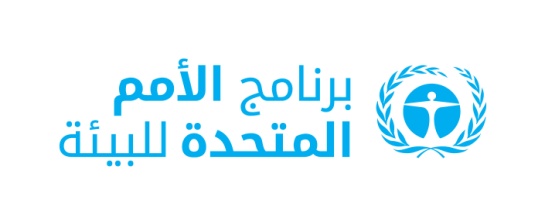 CBD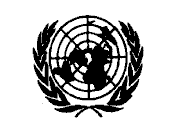 Distr.GENERALCBD/SBSTTA/24/1/Add.16 April 2020ARABICORIGINAL: ENGLISH 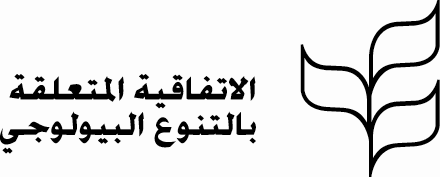 من الساعة 10:00 إلى الساعة 13:00من الساعة 15:00 إلى الساعة 18:00الاثنين17 أغسطس/آب 20201-	افتتاح الاجتماع2-	الشؤون التنظيمية3-	الإطار العالمي للتنوع البيولوجي لما بعد عام 20203-	الإطار العالمي للتنوع البيولوجي لما بعد عام 2020 (تابع)الثلاثاء18 أغسطس/آب 20204-	البيولوجيا التركيبية5-	تقييم المخاطر وإدارة المخاطر المتعلقة بالكائنات الحية المحورة6-	التنوع البيولوجي البحري والساحلي	الأربعاء19 أغسطس/آب 20207-	التنوع البيولوجي والزراعة8-	برنامج عمل المنبر الحكومي الدولي للعلوم والسياسات في مجال التنوع البيولوجي وخدمات النظم الإيكولوجية9-	التنوع البيولوجي والصحة10-	الأنواع الغريبة الغازيةالخميس20 أغسطس/آب 2020النظر في ورقات غرفة الاجتماعاتالنظر في ورقات غرفة الاجتماعاتالجمعة21 أغسطس/آب 2020النظر في ورقات غرفة الاجتماعاتالنظر في ورقات غرفة الاجتماعاتالسب22 أغسطس/آب 2020النظر في ورقات غرفة الاجتماعات11-	شؤون أخرى12-	اعتماد التقرير13-	اختتام الاجتماعالرمزعنوان الوثيقةبند جدول الأعمالCBD/SBSTTA/24/1جدول الأعمال المؤقت2CBD/SBSTTA/24/1/Add.1جدول الأعمال المؤقت المشروح2CBD/SBSTTA/24/2الإصدار الخامس من نشرة التوقعات العالمية للتنوع البيولوجي وموجزها لمقرري السياسات3CBD/SBSTTA/24/3الإطار العالمي للتنوع البيولوجي لما بعد عام 2020: المعلومات العلمية والتقنية لدعم استعراض الغايات والأهداف المحدثة، والمؤشرات وخطوط الأساس ذات الصلة3CBD/SBSTTA/24/3/Add.1الإطار العالمي للتنوع البيولوجي لما بعد عام 2020: الغايات والأهداف المحدثة والمؤشرات ذات الصلة3CBD/SBSTTA/24/4البيولوجيا التركيبية4CBD/SBSTTA/24/5تقييم المخاطر وإدارة المخاطر المتعلقة بالكائنات الحية المحورة5CBD/SBSTTA/24/6التنوع البيولوجي البحري والساحلي6CBD/SBSTTA/24/7التنوع البيولوجي والزراعة: استعراض المبادرة الدولية للحفظ والاستخدام المستدام للتنوع البيولوجي للتربة وخطة العمل المحدثة7CBD/SBSTTA/24/8برنامج عمل المنبر الحكومي الدولي للعلوم والسياسات في مجال التنوع البيولوجي وخدمات النظم الإيكولوجية8CBD/SBSTTA/24/9التنوع البيولوجي والصحة9CBD/SBSTTA/24/10الأنواع الغريبة الغازية10